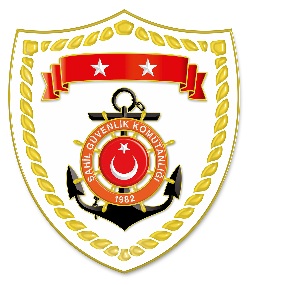 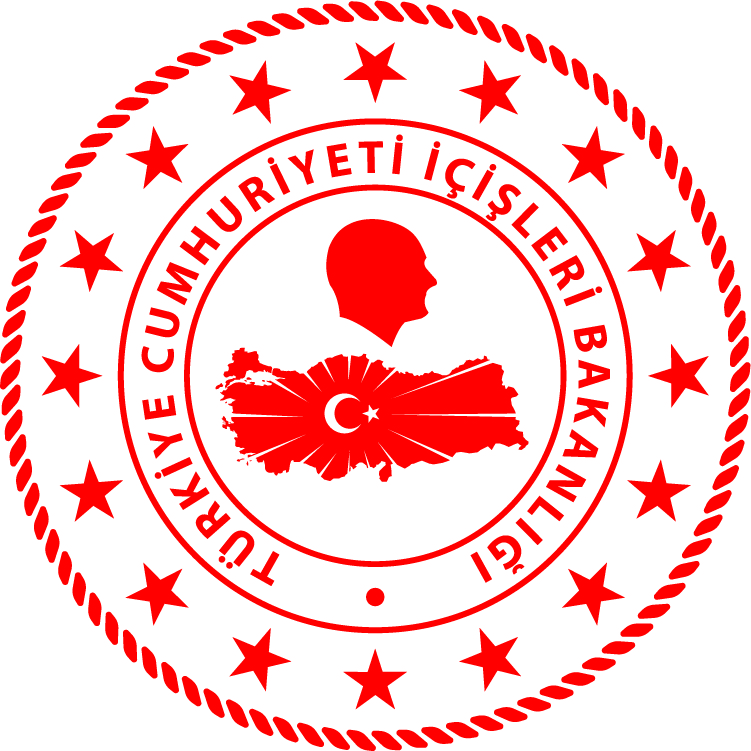 SG Ege Deniz Bölge Komutanlığı*Paylaşılan veriler deniz yoluyla yapılan düzensiz göç olayları esnasında tutulan kayıtları içermektedir. Genel istatistiki verilere goc.gov.tr/duzensiz-goc-istatistikler linkinden ulaşılabilir.S.NoTARİHMEVKİ VE SAATDÜZENSİZ GÖÇ VASITASIYAKALANAN TOPLAM DÜZENSİZ GÖÇMEN KAÇAKÇISI/ŞÜPHELİYAKALANANTOPLAM ŞAHIS SAYISIBEYANLARINA GÖRE YAKALANAN
 DÜZENSİZ GÖÇMEN/ŞAHIS UYRUKLARI113 Temmuz 2024MUĞLA/Bodrum03.45Lastik Bot-2013 Mısır, 3 Suriye, 2 Filistin, 2 Sudan (2’si Çocuk)213 Temmuz 2024İZMİR/Seferihisar05.10Lastik Bot-2524 Afganistan, 1 Türkiye (Ülkeyi Yasadışı Yollarla Terk Etmeye Çalışan Şahıs)(8’i Çocuk)313 Temmuz 2024İZMİR/Urla05.35Lastik Bot-2113 Sudan, 7 Yemen, 1 Filistin413 Temmuz 2024İZMİR/Menderes06.40Lastik Bot-1514 Yemen, 1 Filistin 